Лицейский вечер 2009 годаЛицейский вечер. 2009 год. 
Время проведения: 16 октября 2009г 
Место проведения: зал Дворянского собрания. 
Тема: Милые красавицы России. 
(Женщины-адресаты лирики А. С. Пушкина) 

Звучит музыка Распорядитель 1: Уважаемые дамы и господа, добрый вечер!
Распорядитель 2: Добрый вечер уважаемые гости!
Распорядитель1: Милые дамы и галантные кавалеры!
Мы рады приветствовать Вас в нашем литературном салоне, посвященном 210 –летию, со дня рождения А.С. Пушкина!
Распорядитель 2: Встречайте, хозяин и хозяйка литературного салона: О.Б. Бондарь и ….
Хозяин и хозяйка гостиной входят и приветствуют всех собравшихся
Хозяйка бала: Дамы и господа! Я рада приветствовать вас! Желаю приятно провести этот вечер!
Хозяин бала: Милые дамы и господа! Приветствую в нашем литературном салоне!
Торжественный выход гостей
Распорядители представляют собравшимся почетных гостей
Распорядитель 2 На нашем литературном салоне присутствуют почетные гости:
Оркестр исполняет музыку

Распорядитель 1 Встречайте! Наши гости из Школы №1.
Распорядитель 2 Встречайте! Гости из Державинского лицея.
Распорядитель 1 Встречайте! Гости из Гимназии №17
Распорядитель 2 Встречайте! Гости из Лицея № 1
Распорядитель 1 Встречайте! Гости из Петровской школы.
Распорядитель 2 Встречайте! Гости из Лицея № 40
Распорядитель 1 Встречайте! Гости из фино-угорской школы.
Распорядитель 2 Встречайте! Гости из Гимназии № 30
Распорядитель 1 Встречайте! Гости из Школы № 9.
Распорядитель 2 Встречайте! Делегация школы № 10 имени 
А.С. Пушкина
Распорядитель 1 На нашем вечере звучит музыка в исполнении оркестра Школы искусств.
Художественный руководитель: 
Распорядитель 1 Давайте поприветствуем друг друга аплодисментами и передадим частицу тепла и радости друг другу.
Распорядитель 2 Итак, первый церемониальный танец. Полонез. Прошу всех приготовиться.Танец. Вальс. Музыка. Полонез

Хозяйка бала: Дамы и господа! Наш вечер посвящён прекрасным женщинам, вдохновлявшим поэта.

Распорядитель 1 Часть 1. Мария Николаевна Волконская.
(Фоном звучит музыка Лунная соната Л. Бетховен)

Ведущий 1 (Михайлов Кирилл 10 а)
Тебе – но голос музы тёмной 
Коснётся ль уха твоего?
Поймёшь ли ты душою скромной
Стремленье сердца моего?
Иль посвящение поэта,
Как некогда его любовь,
Перед тобою без ответа
Пройдёт непризнанное вновь?

Узнай, по крайней мере звуки,
Бывало милые тебе – 
И думай, что во дни разлуки,
В моей изменчивой судьбе,
Твоя печальная пустыня,
Последний звук твоих речей
Одно сокровище, святыня,
Одна любовь души моей. 

Ведущий 2 (Иванова Александра 10 а)
Эти строки посвящены Марии Николаевне Волконской, дочери генерала Раевского. 
Это о ней, 15-летней Марии Раевской, испугавшейся и отвергнувшей чувства влюбленного поэта. 
Двухмесячное путешествие с семьёй Раевских Пушкин назовет счастливейшими минутами своей жизни. С тех времен многие его произведения будут носить печать сокрытой в тайниках души любви, светлой, нежной, но невысказанной, утаенной. 

Распорядитель 2. Знакомьтесь: Мария Николаевна Волконская. 
(Её выводит под руку и усаживает на почётное место участник вечера Фартух Александр 10 а)

М. Н. Волконская. ( Несына Карина 10а) 
26 мая 1820 года в хижину на берегу Днепра, где метался в жару Пушкин, вошли мой отец генерал Николай Николаевич Раевский и мой брат Николай.
Через некоторое время, с согласия добрейшего Инзова, губернатора Бессарабии, 
где Пушкин в это время отбывал ссылку, мы отправились в путешествие на Кавказ.
Недалеко от Таганрога мы вышли из карет и бросились любоваться морем. Оно было покрыто волнами, я стала забавляться тем, что бегала за волной, а когда она меня настигала, я убегала от неё. 
Кончилось тем, что я промочила ноги. 

А. С. Пушкин. (Читает за сценой):
Я помню море пред грозою: 
Как я завидовал волнам, 
Бегущим бурной чередою 
С любовью лечь - к ее ногам! 
Как я желал тогда с волнами 
Коснуться милых ног устами!..
М. Н. Волконская. 
Много лет прошло с той встречи. Моего мужа лишили состояния и гражданских прав и приговорили к двадцатилетним каторжным работам и пожизненной ссылке.
26-ого июля его отправили в Сибирь. Я решила последовать за ним. В тот вечер родственница мужа Зинаида Волконская давала прощальный вечер в мою честь. 
Звучала музыка, были приглашены артисты. Был и Александр Сергеевич, говорил, что работает над «Капитанской дочкой», что поедет на Урал и, может быть, навестит нас в Сибири. 

Распорядитель1 Подарок салону исполняют ученики Лицея № 1 - Вальс из австрийской оперы 

( четыре пары исполняют вальс)

Появляется А. С. Пушкин, смотрит на Волконскую, садится пишет пером стихи, потом читает.

А. С. Пушкин. 
Во глубине сибирских руд 
Храните гордое терпенье,
Не пропадёт ваш скорбный труд
И дум высокое стремленье.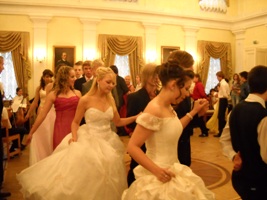 Вальс. Несчастью верная сестра,
Надежда в мрачном подземелье
Разбудит бодрость и веселье,
Придёт желанная пора:
Любовь и дружество до вас
Дойдут сквозь мрачные затворы,
Как в эти каторжные норы
Доходит мой свободный глас.

Оковы тяжкие падут, 
Темницы рухнут – и свобода
Вас примет радостно у входа,
И братья меч вам отдадут.

Распорядитель1: Подарок салону исполняют ученики фино-угорской школы Самусенко Артем и Хумала Эллина. Венский вальс

(Венский вальс танцует одна пара)


Ведущий 2
Пушкин был полон восхищения, и даже преклонения перед Марией Николаевной Волконской. Он знал, какую отчаянную борьбу ей пришлось выдержать, на какие ужасные жертвы пойти для того, чтобы исполнить высший долг жены, разделить судьбу мужа-каторжанина.

Ведущий 1
Одна была - пред ней одной 
Дышал я чистым упоеньем. 
Она одна бы разумела 
Стихи неясные мои, 
Одна бы в сердце пламенела 
Лампадой чистою любви.

Распорядитель 2 Романс из поэмы «Метель» Г.Свиридов звучит в исполнении оркестра Школы №1
Романс из поэмы «Метель»( оркестр)
Распорядитель 1 Часть 2. Анна Петровна Керн.
Музыка фоном

Ведущий 1
Когда твои младые лета
Позорит шумная молва,
И ты, по приговору света,
На честь утратила права,

Один среди толпы холодной,
Твои страданья я делю 
И за тебя мольбой бесплодной
Кумир бесчувственный молю.

Ведущий 2 
Эти строки могли быть посвящены Анне Петровне Керн, женщине, не слишком счастливой в личной жизни.
Распорядитель 2 Знакомьтесь: Анна Петровна Керн. 
(Её выводит под руку и усаживает на почётное место Фартух Александр 10 а)
Анна Петровна Керн.
Впервые с Пушкиным я встретилась на вечере в доме Олениных, мы представляли шарады, я была очень молода и, признаюсь, мало обратила внимания поэта, которого тогда представили мне.

Музыка?????

Распорядитель 1 Дамы и господа. Театр исторического костюма! 

Анна Петровна Керн. 
Но стихи его я вскоре полюбила. Восхищённая его поэзией, я мечтала теперь о встрече с ним, и моё желание вскоре исполнилось. В 1825 году я гостила у моей тётки в Тригорском. 
Пушкин жил в нескольких верстах и часто навещал нас. 

А. С. Пушкин (берёт её за руку и читает шутливо)
Я ехал к вам: живые сны
За мной вились толпой игривой,
И месяц с правой стороны
Сопровождал мой бег ретивый.

Я ехал прочь: иные сны…
Душе влюблённой грустно было;
И месяц с левой стороны
Сопровождал меня уныло.


Анна Петровна Керн
Однажды тётушка предложила прогулку в Михайловское.
Приехавши, пошли не в дом, а в старый запущенный парк.
Мы гуляли в липовой аллее, светила луна, но я спотыкалась о корни старых деревьев. 
А. С. Пушкин
Каждую ночь гуляю по саду и повторяю себе: она была здесь – камень, о который она споткнулась, лежит у меня на столе подле ветки увядшего гелиотропа.
Я пишу много стихов – всё это очень похоже на любовь…

Анна Петровна Керн
На другой день я должна была уезжать в Ригу. Пушкин пришёл утром и принёс мне экземпляр второй главы «Евгения Онегина», в неразрезанных листках между которых я нашла почтовый лист со стихами (далее читает) 
Я помню чудное мгновенье:
Передо мной явилась ты,
Как мимолётное виденье,
Как гений чистой красоты.

В томленьях грусти безнадежной, 
В тревогах шумной суеты, 
Звучал мне долго голос нежный
И снились милые черты.

Шли годы. Бурь порыв мятежный
Рассеял прежние мечты,
И я забыл твой голос нежный,
Твои небесные черты.

В глуши, во мраке заточенья 
Тянулись тихо дни мои
Без божества, без вдохновенья,
Без слёз, жизни, без любви.

Душе настало пробужденье:
И вот опять явилась ты,
Как мимолётное виденье, 
Как гений чистой красоты.

И сердце бьётся в упоенье,
И для него воскресли вновь
И божество, и вдохновенье,
И жизнь, и слёзы, и любовь. ( кланяется и уходит)

Ведущий 2 Анна Петровна прожила долгую и не очень счастливую жизнь, стихи и письма, которые ей писал Пушкин, она хранила как святыню… 

Распорядитель 1 Часть 3. Елизавета Ксаверьевна Воронцова (Инаркаева Милана 10а)
Музыка фоном 

Ведущий 1
В дверях эдема ангел нежный
Главой поникшею сиял,
А демон, мрачный и мятежный,
Над адской бездною летал.
Дух отрицанья, дух сомненья
На духа чистого взирал
И жар невольный умиленья
Впервые смутно познавал.
«Прости, - он рёк, - тебя я видел,
И ты недаром мне сиял:
Не всё я в небе ненавидел,
Не всё я в мире презирал»
Ведущий 2
Это стихотворение связывают с именем графини Елизаветы Ксаверьевны Воронцовой, жены генерал-губернатора.

Распорядитель1 . Знакомьтесь: графиня Елизавета Ксаверьевна Воронцова (Её выводит под руку и усаживает на почётное место Фартух Александр 10 а)


Елизавета Ксаверьевна Воронцова.
Я встретила Александра Сергеевича в сентябре 1823-его года в Одессе и была очарована. Он бывал всюду, где мог меня видеть: в театре, на маскараде, на прогулке у моря. Я была окружена его вниманием, взята в плен.

Распорядитель 2 Дамы и господа! Полька тройками! Прошу всех приготовиться.
(Выходит А.С. Пушкин и танцует в тройках с Воронцовой улыбаясь ей)


Полька (все участники)

А. С. Пушкин ( стоя перед Воронцовой)
Когда любовию и негой упоённый, 
Безмолвно пред тобой коленопреклонённый,
Я на тебя глядел и думал: ты моя, -
Ты знаешь, милая, желал ли славы я;
Ты знаешь: удален от ветреного света,
Скучая суетным призванием поэта,
Устав от долгих бурь, я вовсе не внимал
Жужжанью дальнему упрёков и похвал.
Могли ль меня толпы тревожить приговоры,
Когда склонив ко мне томительные взоры
И руку на мою главу тихонько наложив,
Шептала ты: ты любишь, ты счастлив?
Другую, как меня, скажи, любить не будешь?
Ты никогда, мой друг, меня не позабудешь?
А я стесненное молчание хранил,
Я наслаждением весь полон был, я мнил, 
Что нет грядущего, что грозный день разлуки
Не придет никогда… И что же? Слёзы, муки,
Измены, клевета, всё на главу мою

Обрушилося вдруг… Что я? Где я? Стою
Как путник, молнией застигнутый в пустыне,
И всё передо мной затмилося! И ныне 
Я новым для себя желанием томим:
Желаю славы я, чтоб именем моим
Твой слух был поражён всечасно, чтоб ты мною
Окружена была, чтоб громкою молвою
Всё, всё вокруг тебя звучало обо мне,
Чтоб, гласу верному внимая в тишине,
Ты помнила мои последние моленья
В саду, во тьме ночной, в минуту разлученья. (садятся на стулья в центре сцены)

Распорядитель1 В исполнении ученика Школы №1 прозвучит (скрипка)

Елизавета Ксаверьевна Воронцова.
Наша любовь не имела будущего: я была не свободна. Мы оба на виду. Зависть, сплетни, прямые доносы. Муж – начальник Александра Сергеевича, был им не доволен его службой и независимым свободным поведением. Разлука вскоре стала неизбежна. Прощаясь, я подарила Александру Сергеевичу старинный перстень. ( уходит) 
Ведущий 2
Уже в Михайловской ссылке поэт, получив письмо от возлюбленной, тоскуя о ней напишет и «Желание славы», и «Талисман» 
А. С. Пушкин (пишет- пером)
Храни меня, мой талисман,
Храни меня во дни гоненья,
Во дни раскаянья, волненья:
Ты в день печали был мне дан.

Когда подымет океан
Вокруг меня валы ревучи,
Когда грозою грянут тучи, –
Храни меня, мой талисман.

В уединенье чуждых стран,
На лоне скучного покоя,
В тревоге пламенного боя
Храни меня, мой талисман.

Священный сладостный обман,
Души волшебное светило…
Оно сокрылось, изменило…
Храни меня, мой талисман.

Пускай же ввек сердечных ран
Не растравит воспоминанье.
Прощай, надежда; спи, желанье;
Храни меня, мой талисман. ( уходит)
Музыка фоном
Ведущий 1
Мы рассказали о трёх женщинах, таких разных, таких похожих.
Ведущий 2 Русских женщинах, вдохновивших поэта.

Хозяйка вечера читает стихотворение 


Распорядитель 1 Медленный вальс исполнят для нас ученики Державинского лицея

Медленный вальс

Прощальные слова хозяина и хозяйки бала: Уважаемые гости, мы рады были видеть вас в нашем литературном салоне. Надеемся на то, что вы интересно провели сегодняшний вечер. 
Распорядитель 1 На этом наш литературный салон заканчивается. Всего вам доброго!
Распорядитель 2 До новых встреч!

Звучит веселая музыка фоном на выход гостей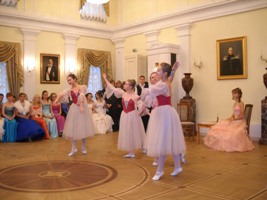 